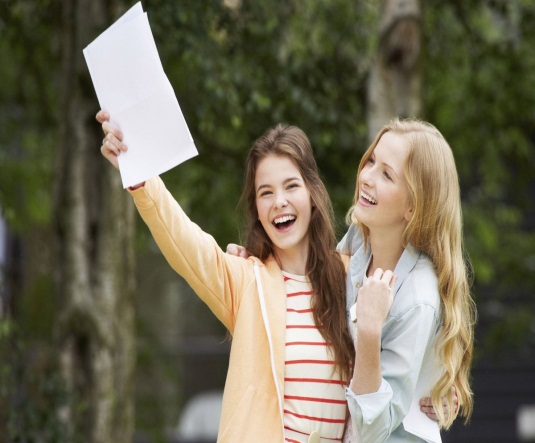 Консультация педагога-психолога для родителей«Пережить ЕГЭ: Как поддержать ребенка».Я как педагог-психолог подготовила полезные советы, которые стоит взять на заметку родителям детей, которые сдают экзамены.1. Выбор между подготовкой к экзаменам и общением с друзьями, прогулками – плохой выбор.Вам знакома формулировка в духе «Ребенку нужно тщательно готовиться к экзаменам, а он отвлекается на друзей, на прогулки»? Наверняка да. Это одна из вредоносных мыслей, которая оказывает совершенно обратный эффект и портит итоговые результаты.Процесс подготовки к ЕГЭ в идеале должен начинаться как минимум за год до экзамена. И подготовленную работу стоит планировать примерно одинаковыми по нагрузке частями в течение всего периода. И никак не по принципу: «вспомнить все за 2 месяца». В последнем варианте психика старшеклассника в какой-то момент выключит ребенка из процесса, спасая организм от перегрузки.Для спокойного процесса без срывов важны все составляющие: периоды активной работы, отдых, полноценные прогулки. Перед самим экзаменом желательно полностью освободить ребенка от интеллектуальных и эмоциональных нагрузок. Ему в этот день важно расслабиться, отдохнуть и заняться каким-либо приятным для него делом. (например почитать интересную книгу, посмотреть интересный познавательный фильм).2. Жалобы ребенка на плохое самочувствие-важный сигналСреди родителей иногда бытует мнение, что подросток в моменты, когда хочет увильнуть от подготовительной работы, начинает себе придумывать всяческие болезни и симптомы плохого самочувствия. А значит, их лучше пропускать мимо ушей.Это серьезная ошибка!  Чрезмерная перегруженность учебными процессами провоцирует у подростка накопление усталости и сбои в работе организма.  Кроме того, это грозит моральным истощением. Психологи едины во мнении, что общая перегруженность и обилие требований к ребенку приводят к сильному торможению процесса расслабления,а это прямая угроза здоровью.Пожалуйста, не игнорируйте жалобы подростка!Если вам, удастся создать спокойную атмосферу и доверительные отношения с ребенком, это положительно скажется не только на результатах итоговых экзаменов. Уважение к юному человеку, признание его права на отдых, на переживания и любые эмоции-важный этап и основа для здоровых детско-родительских отношений.  А в преддверии ЕГЭ –еще и неоценимая поддержка.3. ЕГЭ-это не способ запугиванияЕще одна частая история-это запугивание выпускника экзаменами или их последствиями. Такой сценарий изначально плох тем, что в нем ребенок снова и снова погружается в состояние страха. И никак не может выйти на спокойный и уверенный уровень ощущений. Проигрывая в голове сцены своего провала, ребенок загоняет себя в клетку, из которой потом будет очень болезненно выбираться.Так происходит потому, что родители сами крайне сильно боятся провала ребенка. А подсознательно-своего собственного провала как родителей. Но стоит помнить, что этот метод всегда приводит только к отрицательному результату. Поэтому лучше вовсе исключить его.Слова поддержки, ободрения и безусловное уважение со стороны родителей способы сделать для ребенка гораздо больше.4. Исключаем неверие и пессимизмДля выпускника очень тяжело переносить факт родительского неверия в его усилия и в него самого. Поэтому фразы и слова в духе:  «Ты все равно не напишешь хорошо» лучше даже не вспоминать. И уж тем более-не использовать!Попробуйте поставить себя на место вашего ребенка: у него впереди важный экзамен (и не один), ему сложно, он устал, возможно, сомневается в себе. Когда он слышит такие слова от своих родных, он слышит примерно следующее: «Я в тебя не верю. В твоей сложной ситуации я не помогу тебе, разбирайся сам». Значит, главной опоры у него нет, даже гипотетически. Представьте только, насколько это тяжело для вашего ребенка!5. Критика остается в прошломВремя подготовки к итоговым экзаменам-худшее время, чтобы корить ребенка за то, что он упустил что-то по программе за время своей учебы. Такая критика только сильнее усугубит и без того тревожные мысли подростка, а помочь никак не сможет.Все, что вы сможете вызвать критикой-это адекватные со стороны психики ребенка защитные реакции и полное отрицание происходящего. Он уйдет в себя, перестанет делиться тем, что его беспокоит. Контакт и доверительные отношения будут подорваны.Это само по себе плохо, а перед экзаменами втройне тяжело.6. Откажитесь от сравнения ребенка с кем бы то ни былоОсобенно это касается сравнений с братьями или сестрами в семье. Даже если они более успешны, а язык так и чешется поставить вашему выпускнику сестру или брата в пример. Сделайте глубокий вдох, посчитайте до 10, выдохните и ничего не говорите.Для ребенка нет ничего более неприятного, чем ощущать то, что он всегда «не дотягивает» до своих более успешных родственников, соседей, детей знакомых. Этот метод способен здорово отбить мотивацию и заодно уверенность ребенка в своих силах и способностях. Думаю, что вряд ли родители выпускника преследуют именно эту цель.Лучше поговорить о том, что его возможные прошлые неудачи никак не были связаны с низким уровнем интеллекта. Важно найти положительные моменты в прошлых ситуациях и выделить их, озвучить для ребенка. В форме похвалы, ободрения. Один из самых сильных источников мотивации для ученика-это осознание собственных сил и того, что у него что-то получается. Пусть даже не сразу, малыми шагами, но получается.7.Ставьте достижимые цели и оказывайте поддержкуВ деле поддержки тоже важно не перестараться: не стоит говорить ребенку, что он непременно сдаст ЕГЭ на 100 баллов. Если до этого момента подросток не был отличником, то он с большим сомнением отнесется к вашим словам. А если он отличник, то это только накалит его и без того высокий уровень тревоги.Лучше всего настраивать ребенка на то, что у него все получится сделать. Говорить это нужно максимально спокойно и уверенно. Дети мгновенно распознают фальшь. Если вы будете говорить напутствия дрожащим от волнения голосом, а внутри вас все будет кипеть-успеха лучше не ждать.И помните, что любой экзамен-это не конец, а начало нового пути. И даже если он провален-его можно пересдать и продолжить движение дальше.Педагог-психолог Саркисова Д.В.. 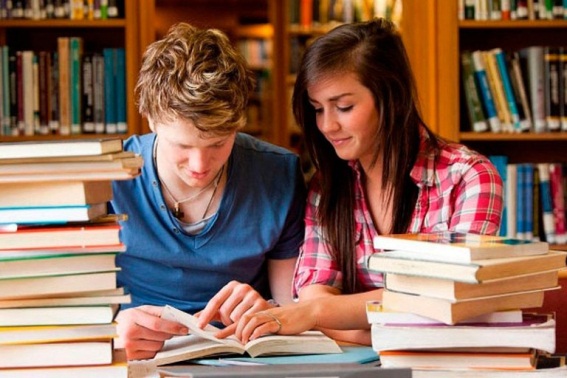 